Информационная карта участника краевого конкурса «Учитель года Кубани – 2014»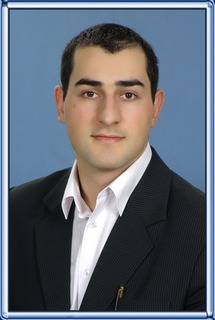 (основной конкурс)(поля информационной карты, выделенные курсивом, не обязательны для заполнения)______________________Степанян___________________(фамилия)_______________Вагагн_Гагикович____________(имя, отчество)Правильность сведений, представленных в информационной карте, подтверждаю:  	Степанян Вагагн Гагикович                                                                     (подпись)                                        (фамилия, имя, отчество участника)        «____» __________20___г.Общие сведенияОбщие сведенияОбщие сведенияМуниципальное образование Муниципальное образование Кореновский районНаселенный пункт Населенный пункт станица РаздольнаяДата рождения (день, месяц, год).Дата рождения (день, месяц, год).04.10.1983Место рождения Место рождения с. В. Арташат Арташатского района АрменияАдрес личного сайта, страницы на сайте образовательного учреждения, блога и т. д., где можно познакомиться с участником и публикуемыми им материаламиАдрес личного сайта, страницы на сайте образовательного учреждения, блога и т. д., где можно познакомиться с участником и публикуемыми им материаламиhttp://svginform.my1.ru/http://school4.kor.kubannet.ru/Адрес школьного сайта в ИнтернетеАдрес школьного сайта в Интернетеhttp://school4.kor.kubannet.ru/2. Работа2. Работа2. РаботаМесто работы (наименование образовательного учреждения в соответствии с уставом) Место работы (наименование образовательного учреждения в соответствии с уставом) Муниципальное общеобразовательное бюджетное учреждение средняя общеобразовательная школа № 4 имени Владимира ЧикмезоваЗанимаемая должность Занимаемая должность учительПреподаваемые предметы Преподаваемые предметы Физика, информатика и ИКТ, ОБЖКлассное руководство в настоящеевремя, в каком классе Классное руководство в настоящеевремя, в каком классе нетОбщий трудовой педагогический стаж (полных лет на момент заполнения анкеты) Общий трудовой педагогический стаж (полных лет на момент заполнения анкеты) 6Квалификационная категория Квалификационная категория перваяПочетные звания и награды (наименования и даты получения) Почетные звания и награды (наименования и даты получения) нетПреподавательская деятельность по совместительству (место работы и занимаемая должность) Преподавательская деятельность по совместительству (место работы и занимаемая должность) Учитель физики МБОУ СОШ №11 ст. Кирпильской Усть-Лабинского района, тренер-преподаватель по баскетболу МОБУ ДОД ДЮСШ №1 г. Кореновск 3. Образование3. Образование3. ОбразованиеНазвание и год окончания учреждения профессионального образования Название и год окончания учреждения профессионального образования Южно-Российский Государственный Технический университет (Новочеркасский политехнический институт) 2006 годСпециальность, квалификация по диплому Специальность, квалификация по диплому Инженер-математикЗнание иностранных языков (укажите уровень владения) Знание иностранных языков (укажите уровень владения) Английский, армянский (свободно)Ученая степеньУченая степеньНетНазвание диссертационной работы (работ) Название диссертационной работы (работ) нет4. Общественная деятельность4. Общественная деятельность4. Общественная деятельностьУчастие в общественных организациях (наименование, направление деятельности и дата вступления)Участие в общественных организациях (наименование, направление деятельности и дата вступления)депутат Раздольненского сельского поселения, решение вопросов жизни населения в станице, 14.01.2014Участие в деятельности управляющего (школьного) советаУчастие в деятельности управляющего (школьного) советанет5. Семья5. Семья5. СемьяСемейное положение (фамилия, имя, отчество и профессия супруги)Семейное положение (фамилия, имя, отчество и профессия супруги)Женат (Степанян Наталья Александровна экономист-математик)Дети (имена и возраст)Дети (имена и возраст)Сын (Степанян Тигран Вагагнович 5 лет)6. Досуг6. Досуг6. ДосугХобби Хобби Кулинария, рыбалка, компьютерные технологии.Спортивные увлечения Спортивные увлечения Баскетбол, Street Workout, настольный теннисСценические талантыСценические талантыМастер перевоплощения (мечтал стать актером), играю на музыкальных инструментах7. Контакты7. Контакты7. КонтактыМобильный телефон с междугородним кодом Мобильный телефон с междугородним кодом +79180072247Рабочая электронная почта Рабочая электронная почта vagan_stepanyan@mail.ruЛичная электронная почтаЛичная электронная почтаvagan_stepanyan@mail.ru8. Профессиональные ценности8. Профессиональные ценности8. Профессиональные ценностиПедагогическое кредо участника Не со знаниями к ученикам, а вместе с учениками к знаниямНе со знаниями к ученикам, а вместе с учениками к знаниямПочему нравится работать в школе Сама важная на сегодняшний день профессия, я очень люблю детей.Сама важная на сегодняшний день профессия, я очень люблю детей.Профессиональные и личностные ценности, наиболее близкие участникуКоммуникабельность, эрудированность, артистизм, оптимизм, гибкость мышления, отзывчивость, чувство юмора, любвеобильность.Коммуникабельность, эрудированность, артистизм, оптимизм, гибкость мышления, отзывчивость, чувство юмора, любвеобильность.В чем, по мнению участника, состоит основная миссия победителя конкурса «Учитель года Кубани – 2014»Мотивация всего общества к повышению уровня образовательного процесса в стране, и выявление в дальнейшем педагогики, как неотъемлемой части формирования менталитета российского общества в современных условиях развития.Мотивация всего общества к повышению уровня образовательного процесса в стране, и выявление в дальнейшем педагогики, как неотъемлемой части формирования менталитета российского общества в современных условиях развития.9. Приложения9. Приложения9. ПриложенияСведения для проведения открытого урока (класс, предмет, перечень необходимого оборудования)9 класс, информатика, ноутбук, ИД, система голосования MimioStudio, АРМ на каждого ученика (любые портативные устройства, желательно с возможностью выхода в Интернет)9 класс, информатика, ноутбук, ИД, система голосования MimioStudio, АРМ на каждого ученика (любые портативные устройства, желательно с возможностью выхода в Интернет)Подборка цветных фотографий в электронном виде:   1. Портретная – 1 шт.;   2. Жанровая (с учебного занятия, внеклассного мероприятия, педагогического совещания и т. п.) – 5 шт.Представляется на компакт-диске в формате JPEG («*.jpg») с разрешением не менее 300 точек на дюйм без уменьшения исходного размераПредставляется на компакт-диске в формате JPEG («*.jpg») с разрешением не менее 300 точек на дюйм без уменьшения исходного размераИнтересные сведения об участнике, не раскрытые предыдущими разделами (не более 500 слов)Вице шеф-повар, вице-программист, филантроп, массовик-затейник, альтруист.  Вице шеф-повар, вице-программист, филантроп, массовик-затейник, альтруист.  Не публиковавшиеся ранее авторские статьи и разработки участника, которые хотел бы публиковать в средствах массовой информацииПредставляется на компакт-диске в формате DOC («*.doc») в количестве не более пятиПредставляется на компакт-диске в формате DOC («*.doc») в количестве не более пяти